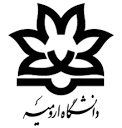 کمیته دستگاهی کرسیهای نظریهپردازی، و مناظره  دانشگاه ارومیهطرحنامه ويژۀ كرسي‌هاي ترويجي مشخصات خود را به اختصار در زیر مرقوم فرمایید.نام و نام خانوادگی: ............................................................... نام پدر: ....................................................................... تاريخ تولد:  ....../....../......13    شماره شناسنامه: ................................... محل تولد: ....................................   کد ملي: ................................... دانشگاه محل خدمت: ........................................................................................... رشته تحصیلی و حوزه تخصص: ........................................... مرتبۀ علمی: ............................. پایه: ........................... نشانی: ..................................................................................................................................................................................... نشانی و تلفن محل کار: ..................................................................................................................................................... تلفن همراه: ........................................................... نمابر: .................................................................................................. وب سایت (URL)............................................................................................................................................................. پست الکترونیک (Email): .................................................................................................................................................1. سوابق آموزشی:الف- مدارج علمی و تحصیلیب-  اهم سوابق تدریس( مرتبط با موضوع کرسی):2. سوابق پژوهشی (مرتبط با موضوع کرسی):الف - تألیف کتاب: ب- تألیف مقاله در ( مجله، سمینار، همایش مرتبط با موضوع کرسی):3. سوابق اجرایی (مرتبط با موضوع کرسی):1. حداقل یک نفر از صاحبنظران و متخصصان در زمینه موضوع طرحنامه خود را با توجه به ابعاد علمی طرحنامه (با ذکر نام و نام خانوادگی، محل عضویت علمی یا دستگاه محل خدمت، رتبه علمی، شماره تماس و حتی الامکان آدرس) به عنوان ناقد پیشنهاد نمایید: 1. خانم/ آقای ...........................................، عضو هیأت علمی گروه  ..................................، با مرتبه علمی ............................... از دانشگاه ، ................................... به آدرس ایمیل   ................................................. و شماره تماس ......................................2. خانم/ آقای .......................................، عضو هیأت علمی گروه  ..................................، با مرتبه علمی ................................. از دانشگاه ، ................................... به آدرس ایمیل   ................................................. و شماره تماس ......................................3. خانم/ آقای .........................................، عضو هیأت علمی گروه  ..................................، با مرتبه علمی ............................... از دانشگاه ، ................................... به آدرس ایمیل   ................................................. و شماره تماس ......................................2. حداقل يك نفر از صاحبنظران و متخصصان در زمینه موضوع طرحنامه خود را با توجه به ابعاد علمی طرحنامه (با ذکر نام و نام خانوادگی، محل عضویت علمی، رتبه علمی ، شماره تماس و حتی الامکان آدرس) به عنوان مدير برگزاري جلسه پیشنهاد نمایید: 1. خانم/ آقای ...........................................، عضو هیأت علمی گروه  ..................................، با مرتبه علمی ............................... از دانشگاه ، ................................... به آدرس ایمیل   ................................................. و شماره تماس ......................................2. خانم/ آقای .......................................، عضو هیأت علمی گروه  ..................................، با مرتبه علمی ................................. از دانشگاه ، ................................... به آدرس ایمیل   ................................................. و شماره تماس ......................................3. خانم/ آقای .........................................، عضو هیأت علمی گروه  ..................................، با مرتبه علمی ............................... از دانشگاه ، ................................... به آدرس ایمیل   ................................................. و شماره تماس ......................................(توضیحات: همراه با طرحنامه، کارنامه علمی (رزومه) وحکم کارگزینی، 1 نسخه کامل از کتاب یا مقالۀ حاوی نظریه یا نوآوری یا نقد مورد ادعا، و سایر مدارک مرتبط را ارسال فرمایید. درغیر این صورت طرح در جریان بررسی قرار نخواهد گرفت.)     پاسخ پرسش‌هاي زير را به صورت كامل و دقيق مرقوم فرماييد.شرح مختصر موضوع پیشنهادی: ..........................................................................................................................................................................................................................................................................................................................................................................................................................................................................................................................................................................................................................................................................................................................................................................................................................................................................................................................................................................................................................................................................................................................................................................................................................................................................................................................................................................................................................................................................................................................................................................................................................................................................................................................................................................................................................................................................................................................................................................................................................................................................................................................................................................................................................................................................................................................................................................................................................................................................................................................................................................................شرح اصطلاحات و مفاهیم ابداعی به کار رفته در موضوع:....................................................................................................................................................................................................................................................................................................................................................................................................................................................................................................................................................................................................................................................................................................................................................................................................................................................................................................................................................................................................................................................................................................................................................................................................................................................................................................................................................................................................................................................................................................................................................................................................................................................................................گزارش فرایند تکوین، تطور و تکامل موضوع  (در صورت وجود):..............................................................................................................................................................................................................................................................................................................................................................................................................................................................................................................................................................................................................................................................................................................................................................................................................................................................................................................................................................................................................................................................................................................................................................................توضیح مختصر پیش فرض‌ها و مبانی نظری  (در صورت وجود):..............................................................................................................................................................................................................................................................................................................................................................................................................................................................................................................................................................................................................................................................................................................................................................................................................................................................................................................................................................................................................................................................................................................................................................................5. اشتراکات و افتراقات اين موضوع با موضوعات رقیب  و موجود  (در صورت وجود):..............................................................................................................................................................................................................................................................................................................................................................................................................................................................................................................................................................................................................................................................................................................................................................................................................................................................................................................................................................................................................................................................................................................................................................................6. روش شما در دستیابی به فرضيه (در صورت وجود):........................................................................................................................................................................................................................................................................................................................................................................................................................................................................................................................................................................................................................................................................7. کارکردها و دستاوردهاي اين موضوع (آثار علمی و کاربردی مترتب بر آن):..............................................................................................................................................................................................................................................................................................................................................................................................................................................................................................................................................................................................................................................................................................................................................................................................................................................................................................................................................................................................................................................................................................................................................................................8.. توضیح اجمالی ادله و شواهد موضوع ابداعي  (در صورت وجود):..............................................................................................................................................................................................................................................................................................................................................................................................................................................................................................................................................................................................................................................................................................................................................................................................................................................................................................................................................................................................................................................................................................................................................................................9. مختصات کتاب یا مقاله که اين موضوع در آن توضیح داده شده است  (در صورت وجود): ......................................................................................................................................................................................................................................................................................................................................................................................................................................................................................................................................................................................................................................................................................................................................................................................................................................................................................................................................................................................................................................................................................................................................................................................................................................................................................................................................................................................................................................................................................................................................................................................................................................................................................................................................................................................................................................................10. ارجاعات دیگران به موضوع ابتكاري (با ذکر نشانی موارد) (در صورت وجود):........................................................................................................................................................................................................................................................................................................................................................................................................................................................................................................................................................................................................................................................................11. نقدهای نوشته شده بر اين موضوع (با ذکر نشانی موارد) (در صورت وجود):........................................................................................................................................................................................................................................................................................................................................................................................................................................................................................................................................................................................................................................................................12. مدارک اقبال و پذیرش جامعه علمی به اين موضوع (در صورت وجود):......................................................................................................................................................................................................................................................................................................................................................................................................................................................................................................13. نکات دیگری که ذکر آن را لازم می‌دانید:........................................................................................................................................................................................................................................................................................................................................................................................................................................................................................................................................................................................................................................................................14. چکیده موضوع در 100 کلمه به همراه واژگان کلیدی:........................................................................................................................................................................................................................................................................................................................................................................................................................................................................................................................................................................................................................................................................  ....................................................................................................................................................................................................................................................................................................................................                      ردیفمقطع تحصیلیرشته تحصیلیحوزه / دانشگاهکشور1دکترا2کارشناسی ارشد 3کارشناسی 4تحصیلات حوزویردیفعنوان درس  مقطع حوزه / دانشگاه 123456ردیفعنوان کتاب نوع ( تألیف / ترجمه)ناشر / محل نشر سال انتشار123456ردیفعنوان مقاله  ناشر / محل نشر سال انتشار123456ردیفعنوان مسئولیتسازمان / مؤسسه سال123456